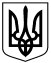 УКРАЇНАКАЛУСЬКА  МІСЬКА  РАДАВИКОНАВЧИЙ  КОМІТЕТРІШЕННЯвід__________№___м. КалушПро надання дозволу на безоплатну передачу новорічних іграшокКеруючись ст.60 Закону України «Про місцеве самоврядування в Україні»,  у зв’язку з виробничою необхідністю, виконавчий комітет міської ради.ВИРІШИВ:1.	Надати дозвіл виконавчому комітету Калуської міської ради на безоплатну передачу  комунальному підприємству КП «Калушавтодор»  новорічні іграшки в кількості  295 штук загальною вартістю 25145,07гр . (додаток 1)2.	Створити комісію для безоплатної передачі  новорічних іграшок  в складі:Голова комісії:Олег Савка 			– 	керуючий справами виконкомуЧлени комісії:Роман Скибіцький		– 	директор КП «Калушавтодор»Леся Котик		– начальник відділу бухгалтерського обліку і звітності виконавчого комітету міської ради – головний бухгалтерТетяна Сасник		– головний бухгалтер КП «Калушавтодор»Оксана Семак 		– завідувач господарством господарського відділу виконавчого комітету міської ради.3.	Вищезазначеній комісії провести безоплатну передачу новорічних іграшок у відповідності до чинного законодавства.4. Контроль за виконанням цього рішення покласти на  керуючого справами виконкому Олега Савку.Міський голова						Андрій Найда  ДОДАТОК 1№Назва товаруКількістьсума1Новорічні іграшки на ялинку29525145,07